Δελτίο τύπουΠΡΟΓΡΑΜΜΑ ΔΡΑΜΑΤΙΚΗΣ ΤΕΧΝΗΣ ΣΤΗΝ ΕΚΠΑΙΔΕΥΣΗ«Από μία γραμμή σε μία ιστορία….»ΔΕΥΤΕΡΑ 24 ΜΑΙΟΥ 2021                                   ΚΑΤΑΣΤΗΜΑ ΚΡΑΤΗΣΗΣ ΤΙΡΥΝΘΑΣΤο Μεταπτυχιακό Πρόγραμμα του Τμήματος Θεατρικών Σπουδών του Πανεπιστημίου Πελοποννήσου σε συνεργασία με το Κατάστημα Κράτησης Ναυπλίου διοργανώνουν πρόγραμμα Δραματικής Τέχνης στην Εκπαίδευση με τίτλο:                                     «ΑΠΟ ΜΙΑ ΓΡΑΜΜΗ ΣΕ ΜΙΑ ΙΣΤΟΡΙΑ»Γραμμές ευθείες, γραμμές καμπύλες, γραμμές παράλληλες. Ζωές παράλληλες που όμως ενώνονται και συνδημιουργούν.  Σε αυτό το εργαστήριο παρατηρούμε πώς οι γραμμές μας φέρνουν κοντά. Ξεκινώντας από τον κύκλο, γινόμαστε γραμμές στο χώρο, απελευθερωνόμαστε, δημιουργούμε και τελικά μοιραζόμαστε τις ιστορίες και τα συναισθήματά μας. Εργαλεία μας στη διαδρομή αυτή θα αποτελέσουν διάφορα θεατρικά και κινητικά παιχνίδια,  αυτοσχεδιασμοί, ο ρυθμός, η μουσική και ο λόγος. Όλοι μαζί θα παίξουμε, θα σκεφτούμε, θα ονειρευτούμε και θα ταξιδέψουμε όπου μας πάνε οι ιστορίες μας…Την ομάδα εμψυχώνουν οι φοιτήτριες:Σοφία Κυριακίδου – Κατερίνα ΠαπαλέξηΜε την εποπτεία της Ομότιμης Καθηγήτριας: Άλκηστις Κοντογιάννη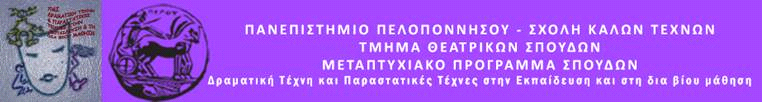 